18. Emden-Constantia MarathonSonntag, den 17. März 2024Veranstalter: Privatveranstaltung von Ralf Sweers mit Unterstützung der UltrafriesenAnmeldung:Die Anmeldung hat bis zum 015.03.2024 unter www.ultrafriesen.de zu erfolgen. Es können maximal 15 Läufer*innen starten. Startgeld: 0,00 €-LaufStart und Ziel:Robert-Bunsen-Str. 9, 26723 EmdenStartzeit u. Zielschluss:	9.00 Uhr / 15.00 Uhr (plus Bonus des Veranstalters)Streckenlänge:	5,85 km pro Runde, welche 7 x gelaufen werden muss, plus Prolog über 1,9 km (= 42,85 km). Da die Strecke nicht offiziell vermessen ist, laufen wir mehr als 42,195 km, damit wir sicher sind, zumindest einen Marathon gelaufen zu sein. Bei Regenwetter ist eine Alternativstrecke vorgesehen. Es handelt sich um eine Pendelstrecke von 2,35 km, die 18 mal gelaufen werden muss, plus ein kleines Auftaktstück. 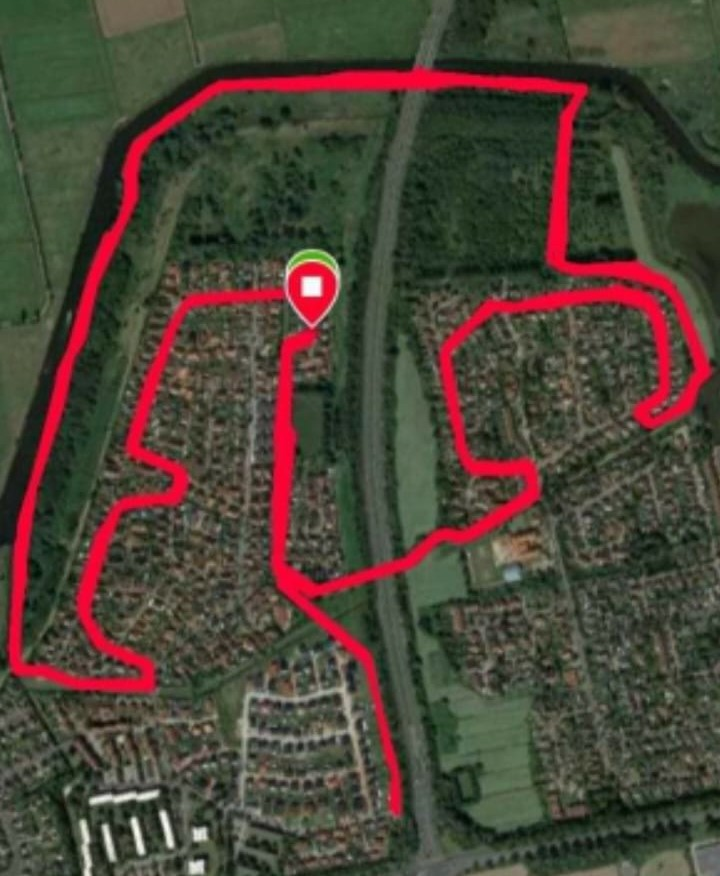 Markierungen:	Kreidepfeile, Sägespäne, orange PylonenVerpflegung:Selbstverpflegung, diese kann unter dem Carport platziert werden.Altersklassen:in Anlehnung an die DLV-RichtlinienAuszeichnungen:Die Urkunde kann einige Tage nach der Veranstaltung auf der Seite der Ultrafriesen heruntergeladen werden. Die Ergebnisliste kann auf der Internetseite unter www.ultrafriesen.de eingesehen werden. Läufer*innen, die den Lauf abbrechen, erhalten eine Urkunde über die erbrachten Laufkilometer, jedoch werden nur vollendete Runden berücksichtigt.Parken:	In der Robert-Bunsen-Straße gibt es nur begrenzte Parkmöglichkeiten, bitte auf die Werner-Heisenberg-Straße oder auf den letzten Abschnitt der Lise-Meitner-Straße ausweichen.Sonstiges:Umkleidemöglichkeiten und Toiletten sind vorhanden, Duschen sind nicht vorhanden. Haftungsausschluss und Teilnahmebedingungen:Jeder Teilnehmer stimmt mit seiner Teilnahme einem völligen Haftungsausschluss sowie den Datenschutzbestimmungen laut Internetseite der Ultrafriesen zu und startet auf eigenes Risiko, ebenso willigt er ein, dass die Ergebnisliste auf der Internetseite und den sozialen Medien der Ultrafriesen veröffentlicht wird. Mindestalter für den Lauf ist die Vollendung des 18. Lebensjahres. Der Lauf ist zu verstehen wie eine rein private Verabredung zum Laufen. Jeder ist selbst verantwortlich, Straßenüberquerungen sind nicht abgesichert und müssen unter allen Umständen auf eigene Gefahr erfolgen. Eine Haftung jeglicher Art wird nicht übernommen. Dies gilt auch für Unfälle, abhandengekommene Bekleidungsstücke oder sonstige Gegenstände. Wir freuen uns auf eure Teilnahme!